PART I (cont.)PART I (cont.)PART I (cont.)PART I (cont.)PART IIPART II (cont.)PART II (cont.)PART II (cont.)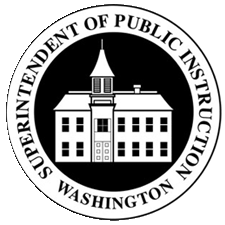 2019-2020PART I2019-2020State Price Quote SpecificationTYPE C77—BID AS 71 PASSENGER,DIESEL, GAS & PROPANEUse this document to bid both non-lift and lift buses for 61–77 capacity.State Price Quote SpecificationTYPE C77—BID AS 71 PASSENGER,DIESEL, GAS & PROPANEUse this document to bid both non-lift and lift buses for 61–77 capacity.	Vendor: RWC Group	2019-2020State Price Quote SpecificationTYPE C77—BID AS 71 PASSENGER,DIESEL, GAS & PROPANEUse this document to bid both non-lift and lift buses for 61–77 capacity.State Price Quote SpecificationTYPE C77—BID AS 71 PASSENGER,DIESEL, GAS & PROPANEUse this document to bid both non-lift and lift buses for 61–77 capacity.ITEMSTATE-SUPPORTED SPECIFICATIONSVendor must meet or exceed these specifications.Item bid shall be specified in column to right.STATE-SUPPORTED SPECIFICATIONSVendor must meet or exceed these specifications.Item bid shall be specified in column to right.STATE-SUPPORTED SPECIFICATIONSVendor must meet or exceed these specifications.Item bid shall be specified in column to right.VENDOR SPECIFICALLY IDENTIFY ITEM BIDPrice of items bid will establish the state cost.VENDOR SPECIFICALLY IDENTIFY ITEM BIDPrice of items bid will establish the state cost.VENDOR SPECIFICALLY IDENTIFY ITEM BIDPrice of items bid will establish the state cost.Seating Capacity71 passenger based upon an average center-to-center seat spacing of at least 27.5”.71 passenger based upon an average center-to-center seat spacing of at least 27.5”.71 passenger based upon an average center-to-center seat spacing of at least 27.5”.Capacity w/o lift 71	Capacity w/o lift 71	Capacity w/o lift 71	Seating Capacity71 passenger based upon an average center-to-center seat spacing of at least 27.5”.71 passenger based upon an average center-to-center seat spacing of at least 27.5”.71 passenger based upon an average center-to-center seat spacing of at least 27.5”.Capacity w/lift 60+1	Capacity w/lift 60+1	Capacity w/lift 60+1	Alternator240 amp minimum. Lift-equipped or air-conditioned. Manufacturer recommended capacity.DieselGasGasGasPropaneAlternator240 amp minimum. Lift-equipped or air-conditioned. Manufacturer recommended capacity.Mfr. Leece-Neville	Mfr. Leece-Neville	Mfr. Leece-Neville	Mfr. Leece-Neville	Mfr. Leece-Neville	Alternator240 amp minimum. Lift-equipped or air-conditioned. Manufacturer recommended capacity.Max. amps output w/o lift or A.C. 240	Max. amps output w/o lift or A.C. 240	 Max. amps output w/o lift or A.C. 240	 Max. amps output w/o lift or A.C. 240	 Max. amps output w/o lift or A.C.  240	 Alternator240 amp minimum. Lift-equipped or air-conditioned. Manufacturer recommended capacity.Max. amps output w/lift or A.C. 325	Max. amps output w/lift or A.C. 320	Max. amps output w/lift or A.C. 320	Max. amps output w/lift or A.C. 320	Max. amps output w/lift or A.C.  320	Auxiliary Fans2 fans, 6” maximum, mounted to right and left windshield and service door.2 fans, 6” maximum, mounted to right and left windshield and service door.2 fans, 6” maximum, mounted to right and left windshield and service door.Mfr. Bergstrom	Mfr. Bergstrom	Mfr. Bergstrom	Axle—Front9,000 lb. minimum.DieselGasGasGasPropaneAxle—Front9,000 lb. minimum.Mfr. Meritor/Dana	Mfr. Meritor/Dana	Mfr. Meritor/Dana	Mfr. Meritor/Dana	Mfr. Meritor/Dana	Axle—Front9,000 lb. minimum.Capacity 10000	Capacity 10000	 Capacity 10000	 Capacity 10000	 Capacity 10000	 Axle—Rear19,000 lb. minimum.DieselGasGasGasPropaneAxle—Rear19,000 lb. minimum.Mfr. Dana Spicer	Mfr. Dana Spicer	Mfr. Dana Spicer	Mfr. Dana Spicer	Mfr. Dana Spicer	Axle—Rear19,000 lb. minimum.Capacity 19800	Capacity 19800	 Capacity 19800	 Capacity 19800	 Capacity 19800	 Axle Oil SealsFront and rear oil bath.DieselGasGasGasPropaneAxle Oil SealsFront and rear oil bath.Mfr. Stemco-Voyager	Mfr. Stemco-Voyager	Mfr. Stemco-Voyager	Mfr. Stemco-Voyager	Mfr. Stemco-Voyager	Axle RatioMust comply with power and gradeability formula.  Refer to Washington State School Bus Specifications Manual.DieselGasGasGasPropaneAxle RatioMust comply with power and gradeability formula.  Refer to Washington State School Bus Specifications Manual.Mfr. Dana Spicer	Mfr. Dana Spicer	Mfr. Dana Spicer	Mfr. Dana Spicer	Mfr. Dana Spicer	Axle RatioMust comply with power and gradeability formula.  Refer to Washington State School Bus Specifications Manual.Model no. 5.29	Model no. 5.86	 Model no. 5.86	 Model no. 5.86	 Model no. 5.29	 Back-up LightsAll required backup lights to be LED (Light Emitting Diode).  Refer to Washington State School Bus Specification’s Manual.All required backup lights to be LED (Light Emitting Diode).  Refer to Washington State School Bus Specification’s Manual.All required backup lights to be LED (Light Emitting Diode).  Refer to Washington State School Bus Specification’s Manual.Round:		Diameter	7 Inch	Other:		Square inches	     	Round:		Diameter	7 Inch	Other:		Square inches	     	Round:		Diameter	7 Inch	Other:		Square inches	     	State Price Quote SpecificationTYPE C77—BID AS 71 PASSENGER,DIESEL, GAS & PROPANEUse this document to bid both non-lift and lift buses for 61–77 capacity.State Price Quote SpecificationTYPE C77—BID AS 71 PASSENGER,DIESEL, GAS & PROPANEUse this document to bid both non-lift and lift buses for 61–77 capacity.State Price Quote SpecificationTYPE C77—BID AS 71 PASSENGER,DIESEL, GAS & PROPANEUse this document to bid both non-lift and lift buses for 61–77 capacity.State Price Quote SpecificationTYPE C77—BID AS 71 PASSENGER,DIESEL, GAS & PROPANEUse this document to bid both non-lift and lift buses for 61–77 capacity.State Price Quote SpecificationTYPE C77—BID AS 71 PASSENGER,DIESEL, GAS & PROPANEUse this document to bid both non-lift and lift buses for 61–77 capacity.State Price Quote SpecificationTYPE C77—BID AS 71 PASSENGER,DIESEL, GAS & PROPANEUse this document to bid both non-lift and lift buses for 61–77 capacity.State Price Quote SpecificationTYPE C77—BID AS 71 PASSENGER,DIESEL, GAS & PROPANEUse this document to bid both non-lift and lift buses for 61–77 capacity.State Price Quote SpecificationTYPE C77—BID AS 71 PASSENGER,DIESEL, GAS & PROPANEUse this document to bid both non-lift and lift buses for 61–77 capacity.	Vendor: RWC Group		Vendor: RWC Group		Vendor: RWC Group		Vendor: RWC Group		Vendor: RWC Group		Vendor: RWC Group	State Price Quote SpecificationTYPE C77—BID AS 71 PASSENGER,DIESEL, GAS & PROPANEUse this document to bid both non-lift and lift buses for 61–77 capacity.State Price Quote SpecificationTYPE C77—BID AS 71 PASSENGER,DIESEL, GAS & PROPANEUse this document to bid both non-lift and lift buses for 61–77 capacity.State Price Quote SpecificationTYPE C77—BID AS 71 PASSENGER,DIESEL, GAS & PROPANEUse this document to bid both non-lift and lift buses for 61–77 capacity.State Price Quote SpecificationTYPE C77—BID AS 71 PASSENGER,DIESEL, GAS & PROPANEUse this document to bid both non-lift and lift buses for 61–77 capacity.State Price Quote SpecificationTYPE C77—BID AS 71 PASSENGER,DIESEL, GAS & PROPANEUse this document to bid both non-lift and lift buses for 61–77 capacity.State Price Quote SpecificationTYPE C77—BID AS 71 PASSENGER,DIESEL, GAS & PROPANEUse this document to bid both non-lift and lift buses for 61–77 capacity.State Price Quote SpecificationTYPE C77—BID AS 71 PASSENGER,DIESEL, GAS & PROPANEUse this document to bid both non-lift and lift buses for 61–77 capacity.State Price Quote SpecificationTYPE C77—BID AS 71 PASSENGER,DIESEL, GAS & PROPANEUse this document to bid both non-lift and lift buses for 61–77 capacity.ITEMITEMSTATE-SUPPORTED SPECIFICATIONSVendor must meet or exceed these specifications.Item bid shall be specified in column to right.STATE-SUPPORTED SPECIFICATIONSVendor must meet or exceed these specifications.Item bid shall be specified in column to right.STATE-SUPPORTED SPECIFICATIONSVendor must meet or exceed these specifications.Item bid shall be specified in column to right.STATE-SUPPORTED SPECIFICATIONSVendor must meet or exceed these specifications.Item bid shall be specified in column to right.STATE-SUPPORTED SPECIFICATIONSVendor must meet or exceed these specifications.Item bid shall be specified in column to right.STATE-SUPPORTED SPECIFICATIONSVendor must meet or exceed these specifications.Item bid shall be specified in column to right.STATE-SUPPORTED SPECIFICATIONSVendor must meet or exceed these specifications.Item bid shall be specified in column to right.VENDOR SPECIFICALLY IDENTIFY ITEM BIDPrice of items bid will establish the state cost.VENDOR SPECIFICALLY IDENTIFY ITEM BIDPrice of items bid will establish the state cost.VENDOR SPECIFICALLY IDENTIFY ITEM BIDPrice of items bid will establish the state cost.VENDOR SPECIFICALLY IDENTIFY ITEM BIDPrice of items bid will establish the state cost.VENDOR SPECIFICALLY IDENTIFY ITEM BIDPrice of items bid will establish the state cost.VENDOR SPECIFICALLY IDENTIFY ITEM BIDPrice of items bid will establish the state cost.VENDOR SPECIFICALLY IDENTIFY ITEM BIDPrice of items bid will establish the state cost.VENDOR SPECIFICALLY IDENTIFY ITEM BIDPrice of items bid will establish the state cost.Battery(ies)Battery(ies)1200 CCA 12 volt minimum to be mounted in body battery compartment w/o lift.1400 CCA 12 volt minimum to be mounted in body battery compartment w/lift.1200 CCA 12 volt minimum to be mounted in body battery compartment w/o lift.1400 CCA 12 volt minimum to be mounted in body battery compartment w/lift.1200 CCA 12 volt minimum to be mounted in body battery compartment w/o lift.1400 CCA 12 volt minimum to be mounted in body battery compartment w/lift.DieselDieselDieselGasGasGasGasGasPropanePropanePropanePropaneBattery(ies)Battery(ies)1200 CCA 12 volt minimum to be mounted in body battery compartment w/o lift.1400 CCA 12 volt minimum to be mounted in body battery compartment w/lift.1200 CCA 12 volt minimum to be mounted in body battery compartment w/o lift.1400 CCA 12 volt minimum to be mounted in body battery compartment w/lift.1200 CCA 12 volt minimum to be mounted in body battery compartment w/o lift.1400 CCA 12 volt minimum to be mounted in body battery compartment w/lift.Size/group w/o lift	 31CCA 1900	Size/group w/o lift	 31CCA 1900	Size/group w/o lift	 31CCA 1900	Size/group w/o lift	 31CCA 1900	Size/group w/o lift	 31CCA 1900	Size/group w/o lift	 31CCA 1900	Size/group w/o lift	 31CCA 1900	Size/group w/o lift	 31CCA 1900	Size/group w/o lift 31CCA 1900	Size/group w/o lift 31CCA 1900	Size/group w/o lift 31CCA 1900	Size/group w/o lift 31CCA 1900	Battery(ies)Battery(ies)1200 CCA 12 volt minimum to be mounted in body battery compartment w/o lift.1400 CCA 12 volt minimum to be mounted in body battery compartment w/lift.1200 CCA 12 volt minimum to be mounted in body battery compartment w/o lift.1400 CCA 12 volt minimum to be mounted in body battery compartment w/lift.1200 CCA 12 volt minimum to be mounted in body battery compartment w/o lift.1400 CCA 12 volt minimum to be mounted in body battery compartment w/lift.Size/group w/lift 31CCA 1900	Size/group w/lift 31CCA 1900	Size/group w/lift 31CCA 1900	Size/group w/lift	 31CCA 1900	Size/group w/lift	 31CCA 1900	Size/group w/lift	 31CCA 1900	Size/group w/lift	 31CCA 1900	Size/group w/lift	 31CCA 1900	Size/group w/lift 31CCA 1900	Size/group w/lift 31CCA 1900	Size/group w/lift 31CCA 1900	Size/group w/lift 31CCA 1900	Battery CompartmentBattery CompartmentBattery storage tray must be large enough to accommodate batteries as specified in chassis section.Battery storage tray must be large enough to accommodate batteries as specified in chassis section.Battery storage tray must be large enough to accommodate batteries as specified in chassis section.Battery storage tray must be large enough to accommodate batteries as specified in chassis section.Battery storage tray must be large enough to accommodate batteries as specified in chassis section.Battery storage tray must be large enough to accommodate batteries as specified in chassis section.Battery storage tray must be large enough to accommodate batteries as specified in chassis section.	Swing out	Swing out	Swing out	Swing out	Swing out	Swing out	Swing out	Roll outBrakesBrakesAir: Drum or Disc.  Refer to Washington State School Bus Specifications Manual.Air: Drum or Disc.  Refer to Washington State School Bus Specifications Manual.Air: Drum or Disc.  Refer to Washington State School Bus Specifications Manual.Air: Drum or Disc.  Refer to Washington State School Bus Specifications Manual.Air: Drum or Disc.  Refer to Washington State School Bus Specifications Manual.Air: Drum or Disc.  Refer to Washington State School Bus Specifications Manual.Air: Drum or Disc.  Refer to Washington State School Bus Specifications Manual.Disc	Front		Rear	Disc	Front		Rear	Disc	Front		Rear	Disc	Front		Rear	Disc	Front		Rear	Disc	Front		Rear	Disc	Front		Rear	Disc	Front		Rear	BrakesBrakesAir: Drum or Disc.  Refer to Washington State School Bus Specifications Manual.Air: Drum or Disc.  Refer to Washington State School Bus Specifications Manual.Air: Drum or Disc.  Refer to Washington State School Bus Specifications Manual.Air: Drum or Disc.  Refer to Washington State School Bus Specifications Manual.Air: Drum or Disc.  Refer to Washington State School Bus Specifications Manual.Air: Drum or Disc.  Refer to Washington State School Bus Specifications Manual.Air: Drum or Disc.  Refer to Washington State School Bus Specifications Manual.Drum	Front		Rear	Drum	Front		Rear	Drum	Front		Rear	Drum	Front		Rear	Drum	Front		Rear	Drum	Front		Rear	Drum	Front		Rear	Drum	Front		Rear	BrakesBrakesAir: Drum or Disc.  Refer to Washington State School Bus Specifications Manual.Air: Drum or Disc.  Refer to Washington State School Bus Specifications Manual.Air: Drum or Disc.  Refer to Washington State School Bus Specifications Manual.Air: Drum or Disc.  Refer to Washington State School Bus Specifications Manual.Air: Drum or Disc.  Refer to Washington State School Bus Specifications Manual.Air: Drum or Disc.  Refer to Washington State School Bus Specifications Manual.Air: Drum or Disc.  Refer to Washington State School Bus Specifications Manual.Size	Front	16.5x5		Rear	16.5x7	Size	Front	16.5x5		Rear	16.5x7	Size	Front	16.5x5		Rear	16.5x7	Size	Front	16.5x5		Rear	16.5x7	Size	Front	16.5x5		Rear	16.5x7	Size	Front	16.5x5		Rear	16.5x7	Size	Front	16.5x5		Rear	16.5x7	Size	Front	16.5x5		Rear	16.5x7	Door, ServiceDoor, ServicePower operated.Power operated.Power operated.Power operated.Power operated.Power operated.Power operated.	Air	Electric	Other	Air	Electric	Other	Air	Electric	Other	Air	Electric	Other	Air	Electric	Other	Air	Electric	Other	Air	Electric	Other	Folding	Split, Outward opening	OtherEngineEngineDiesel, Gas and Propane—210 H.P. minimum.Diesel, Gas and Propane—210 H.P. minimum.DieselDieselDieselGasGasGasGasGasPropanePropanePropanePropanePropaneEngineEngineDiesel, Gas and Propane—210 H.P. minimum.Diesel, Gas and Propane—210 H.P. minimum.Engine mfr. Cummins	Engine mfr. Cummins	Engine mfr. Cummins	Engine mfr. PSI	Engine mfr. PSI	Engine mfr. PSI	Engine mfr. PSI	Engine mfr. PSI	Engine mfr. PSI	Engine mfr. PSI	Engine mfr. PSI	Engine mfr. PSI	Engine mfr. PSI	EngineEngineDiesel, Gas and Propane—210 H.P. minimum.Diesel, Gas and Propane—210 H.P. minimum.Model or liters B6.7	Model or liters B6.7	Model or liters B6.7	Model or liters 8.8L	Model or liters 8.8L	Model or liters 8.8L	Model or liters 8.8L	Model or liters 8.8L	Model or liters 8.8L	Model or liters 8.8L	Model or liters 8.8L	Model or liters 8.8L	Model or liters 8.8L	EngineEngineDiesel, Gas and Propane—210 H.P. minimum.Diesel, Gas and Propane—210 H.P. minimum.Net torque 520	@	1600 R.P.M	Net torque 520	@	1600 R.P.M	Net torque 520	@	1600 R.P.M	Net torque 548	@	1800	 R.P.M	Net torque 548	@	1800	 R.P.M	Net torque 548	@	1800	 R.P.M	Net torque 548	@	1800	 R.P.M	Net torque 548	@	1800	 R.P.M	Net torque 565	@	1600R.P.M	Net torque 565	@	1600R.P.M	Net torque 565	@	1600R.P.M	Net torque 565	@	1600R.P.M	Net torque 565	@	1600R.P.M	EngineEngineDiesel, Gas and Propane—210 H.P. minimum.Diesel, Gas and Propane—210 H.P. minimum.Net H.P. 220	@	2400 R.P.M	Net H.P. 220	@	2400 R.P.M	Net H.P. 220	@	2400 R.P.M	Net H.P. 265	@	2600 R.P.MNet H.P. 265	@	2600 R.P.MNet H.P. 265	@	2600 R.P.MNet H.P. 265	@	2600 R.P.MNet H.P. 265	@	2600 R.P.MNet H.P. 270	@	2600 R.P.M	Net H.P. 270	@	2600 R.P.M	Net H.P. 270	@	2600 R.P.M	Net H.P. 270	@	2600 R.P.M	Net H.P. 270	@	2600 R.P.M	Engine HeaterEngine HeaterEngine manufacturer’s recommended in-block heater.Engine manufacturer’s recommended in-block heater.Engine manufacturer’s recommended in-block heater.Engine manufacturer’s recommended in-block heater.Engine manufacturer’s recommended in-block heater.Engine manufacturer’s recommended in-block heater.Engine manufacturer’s recommended in-block heater.Watts 750D/1000 G&P	Watts 750D/1000 G&P	Watts 750D/1000 G&P	Watts 750D/1000 G&P	Watts 750D/1000 G&P	Volts 120	Volts 120	Volts 120	Engine HeaterEngine HeaterEngine manufacturer’s recommended in-block heater.Engine manufacturer’s recommended in-block heater.Engine manufacturer’s recommended in-block heater.Engine manufacturer’s recommended in-block heater.Engine manufacturer’s recommended in-block heater.Engine manufacturer’s recommended in-block heater.Engine manufacturer’s recommended in-block heater.Mfr. Phillips	Mfr. Phillips	Mfr. Phillips	Mfr. Phillips	Mfr. Phillips	Mfr. Phillips	Mfr. Phillips	Mfr. Phillips	Engine TemperatureEngine TemperatureTo be controlled electronically, by fan clutch/drive, or shutters.To be controlled electronically, by fan clutch/drive, or shutters.To be controlled electronically, by fan clutch/drive, or shutters.To be controlled electronically, by fan clutch/drive, or shutters.To be controlled electronically, by fan clutch/drive, or shutters.To be controlled electronically, by fan clutch/drive, or shutters.To be controlled electronically, by fan clutch/drive, or shutters.Mfr. Borg Warner	Mfr. Borg Warner	Mfr. Borg Warner	Mfr. Borg Warner	Mfr. Borg Warner			Electronic		Electronic		ElectronicEngine TemperatureEngine TemperatureTo be controlled electronically, by fan clutch/drive, or shutters.To be controlled electronically, by fan clutch/drive, or shutters.To be controlled electronically, by fan clutch/drive, or shutters.To be controlled electronically, by fan clutch/drive, or shutters.To be controlled electronically, by fan clutch/drive, or shutters.To be controlled electronically, by fan clutch/drive, or shutters.To be controlled electronically, by fan clutch/drive, or shutters.	Fan clutch	Fan clutch	Fan clutch	Fan clutch	Fan clutch		Shutters		Shutters		ShuttersFuel TankFuel TankDiesel—100 gallon minimum.Gas and Propane—60 gallon minimum.Diesel—100 gallon minimum.Gas and Propane—60 gallon minimum.Diesel—100 gallon minimum.Gas and Propane—60 gallon minimum.Diesel—100 gallon minimum.Gas and Propane—60 gallon minimum.DieselDieselDieselGasGasGasGasGasGasPropanePropaneFuel TankFuel TankDiesel—100 gallon minimum.Gas and Propane—60 gallon minimum.Diesel—100 gallon minimum.Gas and Propane—60 gallon minimum.Diesel—100 gallon minimum.Gas and Propane—60 gallon minimum.Diesel—100 gallon minimum.Gas and Propane—60 gallon minimum.Capacity 100	Capacity 100	Capacity 100	Capacity 60	Capacity 60	Capacity 60	Capacity 60	Capacity 60	Capacity 60	Capacity 69.2	Capacity 69.2	State Price Quote SpecificationTYPE C77—BID AS 71 PASSENGER,DIESEL, GAS & PROPANEUse this document to bid both non-lift and lift buses for 61–77 capacity.State Price Quote SpecificationTYPE C77—BID AS 71 PASSENGER,DIESEL, GAS & PROPANEUse this document to bid both non-lift and lift buses for 61–77 capacity.State Price Quote SpecificationTYPE C77—BID AS 71 PASSENGER,DIESEL, GAS & PROPANEUse this document to bid both non-lift and lift buses for 61–77 capacity.	Vendor: RWC Group		Vendor: RWC Group	State Price Quote SpecificationTYPE C77—BID AS 71 PASSENGER,DIESEL, GAS & PROPANEUse this document to bid both non-lift and lift buses for 61–77 capacity.State Price Quote SpecificationTYPE C77—BID AS 71 PASSENGER,DIESEL, GAS & PROPANEUse this document to bid both non-lift and lift buses for 61–77 capacity.State Price Quote SpecificationTYPE C77—BID AS 71 PASSENGER,DIESEL, GAS & PROPANEUse this document to bid both non-lift and lift buses for 61–77 capacity.ITEMITEMSTATE-SUPPORTED SPECIFICATIONSVendor must meet or exceed these specifications.Item bid shall be specified in column to right.STATE-SUPPORTED SPECIFICATIONSVendor must meet or exceed these specifications.Item bid shall be specified in column to right.VENDOR SPECIFICALLY IDENTIFY ITEM BIDPrice of items bid will establish the state cost.VENDOR SPECIFICALLY IDENTIFY ITEM BIDPrice of items bid will establish the state cost.VENDOR SPECIFICALLY IDENTIFY ITEM BIDPrice of items bid will establish the state cost.VENDOR SPECIFICALLY IDENTIFY ITEM BIDPrice of items bid will establish the state cost.VENDOR SPECIFICALLY IDENTIFY ITEM BIDPrice of items bid will establish the state cost.HeatersHeatersMinimum of 210,000 BTU total.  Shutoff valves at engine for all heaters.  Two-speed motors.  Must include recirculating pump.Minimum of 210,000 BTU total.  Shutoff valves at engine for all heaters.  Two-speed motors.  Must include recirculating pump.Left-front B.T.U. 90,000	Left-front B.T.U. 90,000	Left-front B.T.U. 90,000	Left-front B.T.U. 90,000	Left-front B.T.U. 90,000	HeatersHeatersMinimum of 210,000 BTU total.  Shutoff valves at engine for all heaters.  Two-speed motors.  Must include recirculating pump.Minimum of 210,000 BTU total.  Shutoff valves at engine for all heaters.  Two-speed motors.  Must include recirculating pump.Right-front B.T.U. 50,000	Right-front B.T.U. 50,000	Right-front B.T.U. 50,000	Right-front B.T.U. 50,000	Right-front B.T.U. 50,000	HeatersHeatersMinimum of 210,000 BTU total.  Shutoff valves at engine for all heaters.  Two-speed motors.  Must include recirculating pump.Minimum of 210,000 BTU total.  Shutoff valves at engine for all heaters.  Two-speed motors.  Must include recirculating pump.Center B.T.U. 50,000	Center B.T.U. 50,000	Center B.T.U. 50,000	Center B.T.U. 50,000	Center B.T.U. 50,000	HeatersHeatersMinimum of 210,000 BTU total.  Shutoff valves at engine for all heaters.  Two-speed motors.  Must include recirculating pump.Minimum of 210,000 BTU total.  Shutoff valves at engine for all heaters.  Two-speed motors.  Must include recirculating pump.Rear B.T.U. 50,000	Rear B.T.U. 50,000	Rear B.T.U. 50,000	Rear B.T.U. 50,000	Rear B.T.U. 50,000	HeatersHeatersMinimum of 210,000 BTU total.  Shutoff valves at engine for all heaters.  Two-speed motors.  Must include recirculating pump.Minimum of 210,000 BTU total.  Shutoff valves at engine for all heaters.  Two-speed motors.  Must include recirculating pump.Total B.T.U. 240,000	Total B.T.U. 240,000	Total B.T.U. 240,000	Total B.T.U. 240,000	Total B.T.U. 240,000	HoodHoodTilt.Tilt.	Fiberglass	Fiberglass	Fiberglass  Metal  MetalLightsLightsLED (Light Emitting Diode).  Includes Clearance Lights, Stop Lights–7”, Tail Lights, Turn Signals, Eight-Light System, and Dome-Light System.LED (Light Emitting Diode).  Includes Clearance Lights, Stop Lights–7”, Tail Lights, Turn Signals, Eight-Light System, and Dome-Light System.Check if as specified If not, explain 	Check if as specified If not, explain 	Check if as specified If not, explain 	Check if as specified If not, explain 	Check if as specified If not, explain 	P.A. SystemP.A. SystemAM/FM/PA radio with 2 interior and 1 exterior speakers.AM/FM/PA radio with 2 interior and 1 exterior speakers.Mfr. Panasonic	Mfr. Panasonic	Mfr. Panasonic	Mfr. Panasonic	Mfr. Panasonic	P.A. SystemP.A. SystemAM/FM/PA radio with 2 interior and 1 exterior speakers.AM/FM/PA radio with 2 interior and 1 exterior speakers.Model No. CRCM120UA	Model No. CRCM120UA	Model No. CRCM120UA	Model No. CRCM120UA	Model No. CRCM120UA	Seat SpacingSeat SpacingTo permit specified passenger capacity based on an average center-to-center seat spacing of at least 27.5”.To permit specified passenger capacity based on an average center-to-center seat spacing of at least 27.5”.Inside measurement from rear of stepwell toappropriate point at rear of passengerseating area:	w/o lift	355		w/lift	355	Inside measurement from rear of stepwell toappropriate point at rear of passengerseating area:	w/o lift	355		w/lift	355	Inside measurement from rear of stepwell toappropriate point at rear of passengerseating area:	w/o lift	355		w/lift	355	Inside measurement from rear of stepwell toappropriate point at rear of passengerseating area:	w/o lift	355		w/lift	355	Inside measurement from rear of stepwell toappropriate point at rear of passengerseating area:	w/o lift	355		w/lift	355	Seat SpacingSeat SpacingTo permit specified passenger capacity based on an average center-to-center seat spacing of at least 27.5”.To permit specified passenger capacity based on an average center-to-center seat spacing of at least 27.5”.Mfg.’s C/C seat measurement of vehicle(inches):	w/o lift	28.09		w/lift	27.56	Mfg.’s C/C seat measurement of vehicle(inches):	w/o lift	28.09		w/lift	27.56	Mfg.’s C/C seat measurement of vehicle(inches):	w/o lift	28.09		w/lift	27.56	Mfg.’s C/C seat measurement of vehicle(inches):	w/o lift	28.09		w/lift	27.56	Mfg.’s C/C seat measurement of vehicle(inches):	w/o lift	28.09		w/lift	27.56	Steering WheelSteering WheelTilt and telescoping column.Tilt and telescoping column.Check if as specified	Check if as specified	Check if as specified	Check if as specified	Check if as specified	Step TreadStep TreadStudded or pebbled top tread covering.Studded or pebbled top tread covering.Mfr. Koroseal	Mfr. Koroseal	Mfr. Koroseal	Mfr. Koroseal	Mfr. Koroseal	TiresTires6 first quality, radial ply.  No low profile tires.6 first quality, radial ply.  No low profile tires.Mfr. Hankook	Mfr. Hankook	Mfr. Hankook	Mfr. Hankook	Mfr. Hankook	TiresTires6 first quality, radial ply.  No low profile tires.6 first quality, radial ply.  No low profile tires.Size 11R22.5	Size 11R22.5	Size 11R22.5	Size 11R22.5	Size 11R22.5	TiresTires6 first quality, radial ply.  No low profile tires.6 first quality, radial ply.  No low profile tires.Load range H	Load range H	Load range H	Load range H	Load range H	ToolboxToolboxExterior, manufacturer standard.Exterior, manufacturer standard.Size (cubic feet)	2.82	Size (cubic feet)	2.82	Size (cubic feet)	2.82	Size (cubic feet)	2.82	Size (cubic feet)	2.82	State Price Quote SpecificationTYPE C77—BID AS 71 PASSENGER,DIESEL, GAS & PROPANEUse this document to bid both non-lift and lift buses for 61–77 capacity.State Price Quote SpecificationTYPE C77—BID AS 71 PASSENGER,DIESEL, GAS & PROPANEUse this document to bid both non-lift and lift buses for 61–77 capacity.State Price Quote SpecificationTYPE C77—BID AS 71 PASSENGER,DIESEL, GAS & PROPANEUse this document to bid both non-lift and lift buses for 61–77 capacity.State Price Quote SpecificationTYPE C77—BID AS 71 PASSENGER,DIESEL, GAS & PROPANEUse this document to bid both non-lift and lift buses for 61–77 capacity.State Price Quote SpecificationTYPE C77—BID AS 71 PASSENGER,DIESEL, GAS & PROPANEUse this document to bid both non-lift and lift buses for 61–77 capacity.State Price Quote SpecificationTYPE C77—BID AS 71 PASSENGER,DIESEL, GAS & PROPANEUse this document to bid both non-lift and lift buses for 61–77 capacity.State Price Quote SpecificationTYPE C77—BID AS 71 PASSENGER,DIESEL, GAS & PROPANEUse this document to bid both non-lift and lift buses for 61–77 capacity.	Vendor: RWC Group		Vendor: RWC Group	State Price Quote SpecificationTYPE C77—BID AS 71 PASSENGER,DIESEL, GAS & PROPANEUse this document to bid both non-lift and lift buses for 61–77 capacity.State Price Quote SpecificationTYPE C77—BID AS 71 PASSENGER,DIESEL, GAS & PROPANEUse this document to bid both non-lift and lift buses for 61–77 capacity.State Price Quote SpecificationTYPE C77—BID AS 71 PASSENGER,DIESEL, GAS & PROPANEUse this document to bid both non-lift and lift buses for 61–77 capacity.State Price Quote SpecificationTYPE C77—BID AS 71 PASSENGER,DIESEL, GAS & PROPANEUse this document to bid both non-lift and lift buses for 61–77 capacity.State Price Quote SpecificationTYPE C77—BID AS 71 PASSENGER,DIESEL, GAS & PROPANEUse this document to bid both non-lift and lift buses for 61–77 capacity.State Price Quote SpecificationTYPE C77—BID AS 71 PASSENGER,DIESEL, GAS & PROPANEUse this document to bid both non-lift and lift buses for 61–77 capacity.State Price Quote SpecificationTYPE C77—BID AS 71 PASSENGER,DIESEL, GAS & PROPANEUse this document to bid both non-lift and lift buses for 61–77 capacity.ITEMITEMITEMSTATE-SUPPORTED SPECIFICATIONSVendor must meet or exceed these specifications.Item bid shall be specified in column to right.STATE-SUPPORTED SPECIFICATIONSVendor must meet or exceed these specifications.Item bid shall be specified in column to right.STATE-SUPPORTED SPECIFICATIONSVendor must meet or exceed these specifications.Item bid shall be specified in column to right.STATE-SUPPORTED SPECIFICATIONSVendor must meet or exceed these specifications.Item bid shall be specified in column to right.VENDOR SPECIFICALLY IDENTIFY ITEM BIDPrice of items bid will establish the state cost.VENDOR SPECIFICALLY IDENTIFY ITEM BIDPrice of items bid will establish the state cost.VENDOR SPECIFICALLY IDENTIFY ITEM BIDPrice of items bid will establish the state cost.VENDOR SPECIFICALLY IDENTIFY ITEM BIDPrice of items bid will establish the state cost.VENDOR SPECIFICALLY IDENTIFY ITEM BIDPrice of items bid will establish the state cost.VENDOR SPECIFICALLY IDENTIFY ITEM BIDPrice of items bid will establish the state cost.VENDOR SPECIFICALLY IDENTIFY ITEM BIDPrice of items bid will establish the state cost.TransmissionTransmissionTransmissionDiesel and Propane: Automatic—Allison, PTS 2500 or equal.Gas: Automatic—manufacturer’s standard compatible with H.P. and torque rating of engine bid.Diesel and Propane: Automatic—Allison, PTS 2500 or equal.Gas: Automatic—manufacturer’s standard compatible with H.P. and torque rating of engine bid.DieselGasGasGasGasGasGasPropanePropaneTransmissionTransmissionTransmissionDiesel and Propane: Automatic—Allison, PTS 2500 or equal.Gas: Automatic—manufacturer’s standard compatible with H.P. and torque rating of engine bid.Diesel and Propane: Automatic—Allison, PTS 2500 or equal.Gas: Automatic—manufacturer’s standard compatible with H.P. and torque rating of engine bid.Mfr. Allison	Mfr. Allison	Mfr. Allison	Mfr. Allison	Mfr. Allison	Mfr. Allison	Mfr. Allison	Mfr. Allison	Mfr. Allison	TransmissionTransmissionTransmissionDiesel and Propane: Automatic—Allison, PTS 2500 or equal.Gas: Automatic—manufacturer’s standard compatible with H.P. and torque rating of engine bid.Diesel and Propane: Automatic—Allison, PTS 2500 or equal.Gas: Automatic—manufacturer’s standard compatible with H.P. and torque rating of engine bid.Model no. 2500 6 spd	Model no. 2500 6 spd	Model no. 2500 6 spd	Model no. 2500 6 spd	Model no. 2500 6 spd	Model no. 2500 6 spd	Model no. 2500 6 spd	Model no. 2500 6 spd	Model no. 2500 6 spd	TransmissionTransmissionTransmissionDiesel and Propane: Automatic—Allison, PTS 2500 or equal.Gas: Automatic—manufacturer’s standard compatible with H.P. and torque rating of engine bid.Diesel and Propane: Automatic—Allison, PTS 2500 or equal.Gas: Automatic—manufacturer’s standard compatible with H.P. and torque rating of engine bid.Net input 620		Net input 620		Net input 620		Net input 620		Net input 620		Net input 620		Net input 620		Net input 620	Net input 620	TransmissionTransmissionTransmissionDiesel and Propane: Automatic—Allison, PTS 2500 or equal.Gas: Automatic—manufacturer’s standard compatible with H.P. and torque rating of engine bid.Diesel and Propane: Automatic—Allison, PTS 2500 or equal.Gas: Automatic—manufacturer’s standard compatible with H.P. and torque rating of engine bid.Net input H.P. 300	Net input H.P. 300	Net input H.P. 300	Net input H.P. 300	Net input H.P. 300	Net input H.P. 300	Net input H.P. 300	Net input H.P. 300	Net input H.P. 300	Two-way CommunicationsTwo-way CommunicationsTwo-way Communications45-watt, VHF, mil. spec.45-watt, VHF, mil. spec.45-watt, VHF, mil. spec.45-watt, VHF, mil. spec.Mfr. ICOM	Mfr. ICOM	Mfr. ICOM	Mfr. ICOM	Mfr. ICOM	Mfr. ICOM	Mfr. ICOM	Two-way CommunicationsTwo-way CommunicationsTwo-way Communications45-watt, VHF, mil. spec.45-watt, VHF, mil. spec.45-watt, VHF, mil. spec.45-watt, VHF, mil. spec.Model No. F-5011	Model No. F-5011	Model No. F-5011	Model No. F-5011	Model No. F-5011	Model No. F-5011	Model No. F-5011	WheelsWheelsWheels6 to be compatible with tire size.6 to be compatible with tire size.6 to be compatible with tire size.6 to be compatible with tire size.Size 22.5	Size 22.5	Size 22.5	Size 22.5	Size 22.5	Size 22.5	Size 22.5	WheelsWheelsWheels6 to be compatible with tire size.6 to be compatible with tire size.6 to be compatible with tire size.6 to be compatible with tire size.Rim width 8.25	Rim width 8.25	Rim width 8.25	Rim width 8.25	Rim width 8.25	Rim width 8.25	Rim width 8.25	SPECIAL NEEDS REQUIREMENTS—CHASSIS AND BODYSPECIAL NEEDS REQUIREMENTS—CHASSIS AND BODYSPECIAL NEEDS REQUIREMENTS—CHASSIS AND BODYSPECIAL NEEDS REQUIREMENTS—CHASSIS AND BODYSPECIAL NEEDS REQUIREMENTS—CHASSIS AND BODYSPECIAL NEEDS REQUIREMENTS—CHASSIS AND BODYSPECIAL NEEDS REQUIREMENTS—CHASSIS AND BODYWheelchairLift—InstalledWheelchairLift—InstalledWheelchairLift—InstalledMust meet state specification.  Platform shall be a minimum of 32” x 52”.Must meet state specification.  Platform shall be a minimum of 32” x 52”.Must meet state specification.  Platform shall be a minimum of 32” x 52”.Must meet state specification.  Platform shall be a minimum of 32” x 52”.Mfr. Braun Gen2	Mfr. Braun Gen2	Mfr. Braun Gen2	Mfr. Braun Gen2	Mfr. Braun Gen2	Mfr. Braun Gen2	Mfr. Braun Gen2	WheelchairLift—InstalledWheelchairLift—InstalledWheelchairLift—InstalledMust meet state specification.  Platform shall be a minimum of 32” x 52”.Must meet state specification.  Platform shall be a minimum of 32” x 52”.Must meet state specification.  Platform shall be a minimum of 32” x 52”.Must meet state specification.  Platform shall be a minimum of 32” x 52”.Model No. NL919FIB	Model No. NL919FIB	Model No. NL919FIB	Model No. NL919FIB	Model No. NL919FIB	Model No. NL919FIB	Model No. NL919FIB	Wheelchair/Occupant Tie-down System—InstalledWheelchair/Occupant Tie-down System—InstalledWheelchair/Occupant Tie-down System—InstalledMust meet state specification.Must meet state specification.Must meet state specification.Must meet state specification.Mfr. Q-Straint	Mfr. Q-Straint	Mfr. Q-Straint	Mfr. Q-Straint	Mfr. Q-Straint	Mfr. Q-Straint	Mfr. Q-Straint	Wheelchair/Occupant Tie-down System—InstalledWheelchair/Occupant Tie-down System—InstalledWheelchair/Occupant Tie-down System—InstalledMust meet state specification.Must meet state specification.Must meet state specification.Must meet state specification.Model No. Q-8100-A1-SC	Model No. Q-8100-A1-SC	Model No. Q-8100-A1-SC	Model No. Q-8100-A1-SC	Model No. Q-8100-A1-SC	Model No. Q-8100-A1-SC	Model No. Q-8100-A1-SC	ADDITIONAL REQUIREMENTS—CHASSIS AND BODYADDITIONAL REQUIREMENTS—CHASSIS AND BODYADDITIONAL REQUIREMENTS—CHASSIS AND BODYADDITIONAL REQUIREMENTS—CHASSIS AND BODYADDITIONAL REQUIREMENTS—CHASSIS AND BODYADDITIONAL REQUIREMENTS—CHASSIS AND BODYLine Setting TicketLine Setting TicketLine Setting TicketLegible copy of manufacturer’s Line Setting Ticket will be delivered with each vendor’s packet at the time of delivery of the bus.Legible copy of manufacturer’s Line Setting Ticket will be delivered with each vendor’s packet at the time of delivery of the bus.Legible copy of manufacturer’s Line Setting Ticket will be delivered with each vendor’s packet at the time of delivery of the bus.Legible copy of manufacturer’s Line Setting Ticket will be delivered with each vendor’s packet at the time of delivery of the bus.Check if as specified	Check if as specified	Check if as specified	Check if as specified	Check if as specified	Check if as specified	Check if as specified	Owner’s/Operator’s HandbookOwner’s/Operator’s HandbookOwner’s/Operator’s HandbookOne copy of the chassis manufacturer’s owner’s/operator’s handbook or manual will be furnished with each bus at time of delivery.One copy of the chassis manufacturer’s owner’s/operator’s handbook or manual will be furnished with each bus at time of delivery.One copy of the chassis manufacturer’s owner’s/operator’s handbook or manual will be furnished with each bus at time of delivery.One copy of the chassis manufacturer’s owner’s/operator’s handbook or manual will be furnished with each bus at time of delivery.Check if as specified	Check if as specified	Check if as specified	Check if as specified	Check if as specified	Check if as specified	Check if as specified	Repair ManualsRepair ManualsRepair ManualsA complete set of chassis, engine, transmission, and body repair manuals, including wiring diagram for all components, will be made available at time of delivery, with instructions available on accessing repair materials.A complete set of chassis, engine, transmission, and body repair manuals, including wiring diagram for all components, will be made available at time of delivery, with instructions available on accessing repair materials.A complete set of chassis, engine, transmission, and body repair manuals, including wiring diagram for all components, will be made available at time of delivery, with instructions available on accessing repair materials.A complete set of chassis, engine, transmission, and body repair manuals, including wiring diagram for all components, will be made available at time of delivery, with instructions available on accessing repair materials.Check if as specified	Check if as specified	Check if as specified	Check if as specified	Check if as specified	Check if as specified	Check if as specified	State Price Quote SpecificationTYPE C77—BID AS 71 PASSENGER,DIESEL, GAS & PROPANEUse this document to bid both non-lift and lift buses for 61–77 capacity.State Price Quote SpecificationTYPE C77—BID AS 71 PASSENGER,DIESEL, GAS & PROPANEUse this document to bid both non-lift and lift buses for 61–77 capacity.State Price Quote SpecificationTYPE C77—BID AS 71 PASSENGER,DIESEL, GAS & PROPANEUse this document to bid both non-lift and lift buses for 61–77 capacity.	Vendor: RWC Group	State Price Quote SpecificationTYPE C77—BID AS 71 PASSENGER,DIESEL, GAS & PROPANEUse this document to bid both non-lift and lift buses for 61–77 capacity.State Price Quote SpecificationTYPE C77—BID AS 71 PASSENGER,DIESEL, GAS & PROPANEUse this document to bid both non-lift and lift buses for 61–77 capacity.State Price Quote SpecificationTYPE C77—BID AS 71 PASSENGER,DIESEL, GAS & PROPANEUse this document to bid both non-lift and lift buses for 61–77 capacity.ITEMITEMSTATE-SUPPORTED SPECIFICATIONSVendor must meet or exceed these specifications.Item bid shall be specified in column to right.STATE-SUPPORTED SPECIFICATIONSVendor must meet or exceed these specifications.Item bid shall be specified in column to right.VENDOR SPECIFICALLY IDENTIFY ITEM BIDPrice of items bid will establish the state cost.VENDOR SPECIFICALLY IDENTIFY ITEM BIDPrice of items bid will establish the state cost.VENDOR SPECIFICALLY IDENTIFY ITEM BIDPrice of items bid will establish the state cost.VENDOR SPECIFICALLY IDENTIFY ITEM BIDPrice of items bid will establish the state cost.Service and CleaningService and CleaningCleaning and service by vendor prior to delivery will include:Chassis lubrication.Check fluid levels: verify all are at recommended full levels.Cooling system protected at -20°F.Interior and exterior will be clean (including glass).All systems (electric, air, hydraulic, mechanical and manual) be inspected to ensure proper operation at time of delivery.All components and accessories will be installed and operational at time of delivery.Cleaning and service by vendor prior to delivery will include:Chassis lubrication.Check fluid levels: verify all are at recommended full levels.Cooling system protected at -20°F.Interior and exterior will be clean (including glass).All systems (electric, air, hydraulic, mechanical and manual) be inspected to ensure proper operation at time of delivery.All components and accessories will be installed and operational at time of delivery.Check if as specified	Check if as specified	Check if as specified	Check if as specified	WarrantyWarrantyA complete copy of all warranty agreements will be furnished at time of delivery.A complete copy of all warranty agreements will be furnished at time of delivery.Check if as specified	Check if as specified	Check if as specified	Check if as specified	2019-2020	STUDENT TRANSPORTATION	Old Capitol Building	PO BOX 47200	Olympia, WA  98504-7200	(360) 725-6120  TTY (360) 664-3631	VEHICLE DATA SHEET AND OFFICIAL PRICE QUOTATION	TYPE C77— BID AS 71 PASSENGER (DIESEL)	STUDENT TRANSPORTATION	Old Capitol Building	PO BOX 47200	Olympia, WA  98504-7200	(360) 725-6120  TTY (360) 664-3631	VEHICLE DATA SHEET AND OFFICIAL PRICE QUOTATION	TYPE C77— BID AS 71 PASSENGER (DIESEL)	STUDENT TRANSPORTATION	Old Capitol Building	PO BOX 47200	Olympia, WA  98504-7200	(360) 725-6120  TTY (360) 664-3631	VEHICLE DATA SHEET AND OFFICIAL PRICE QUOTATION	TYPE C77— BID AS 71 PASSENGER (DIESEL)VENDOR’S COMPANY NAMERWC GroupVENDOR’S COMPANY NAMERWC GroupREPRESENTATIVE’S NAMETom HartmanTELEPHONE NUMBER602-377-4401ADDRESS600 North 75th AvenuePhoenix, AZ  85043ADDRESS600 North 75th AvenuePhoenix, AZ  85043Estimated delivery date to school district from time purchase order is received: 180 Days ARO	Firm where engine and chassis can beserviced or repaired and parts obtained: Any IC or International Dealer	Firm where body can be serviced or repaired and parts obtained: RWC Group (4 locations in WA)	Estimated delivery date to school district from time purchase order is received: 180 Days ARO	Firm where engine and chassis can beserviced or repaired and parts obtained: Any IC or International Dealer	Firm where body can be serviced or repaired and parts obtained: RWC Group (4 locations in WA)	Estimated delivery date to school district from time purchase order is received: 180 Days ARO	Firm where engine and chassis can beserviced or repaired and parts obtained: Any IC or International Dealer	Firm where body can be serviced or repaired and parts obtained: RWC Group (4 locations in WA)	Estimated delivery date to school district from time purchase order is received: 180 Days ARO	Firm where engine and chassis can beserviced or repaired and parts obtained: Any IC or International Dealer	Firm where body can be serviced or repaired and parts obtained: RWC Group (4 locations in WA)	BODYBODYBODYBODYBODYMAKEIC CorporationMAKEIC CorporationWarranty:	Years 5	Miles  UnlimitSeat color:	GrayFloor color:	BlackInside measurement from rear of stepwell to appropriate point at rear of passenger seating area:	w/o lift	355		w/lift	355	Equipped seating capacity:	w/o lift	71	 	w/lift	60+1	Overall vehicle length (inches): w/o lift	463.9	 	w/lift	463.9	MODELPB105YEAR2021Warranty:	Years 5	Miles  UnlimitSeat color:	GrayFloor color:	BlackInside measurement from rear of stepwell to appropriate point at rear of passenger seating area:	w/o lift	355		w/lift	355	Equipped seating capacity:	w/o lift	71	 	w/lift	60+1	Overall vehicle length (inches): w/o lift	463.9	 	w/lift	463.9	CHASSISCHASSISCHASSISENGINEENGINEENGINEMAKEIC CorporationMAKEIC CorporationWarranty:	Years 5	Miles  UnlimitMANUFACTURERCumminsMANUFACTURERCumminsTorque: 520	@	1600	RPMH.P.: 220		@	2400	RPMMODELPB105YEAR2021Wheel base:  276MODELB6.7YEAR2020C.I.D. or Liters: 6.7LFuel type: DieselTRANSMISSIONTRANSMISSIONTRANSMISSIONWarranty:	Years 5 	Miles  100,000Number of cylinders: 6Inline X	V-type       Warranty:	Years 5 	Miles  100,000Number of cylinders: 6Inline X	V-type       Battery type/grp:	31	31Number batteries:	2	2Total CCA:	1900	1900MANUFACTURERAllisonMANUFACTURERAllisonSpeeds forward:  6Warranty:	Years 5 	Miles  100,000Number of cylinders: 6Inline X	V-type       Warranty:	Years 5 	Miles  100,000Number of cylinders: 6Inline X	V-type       Battery type/grp:	31	31Number batteries:	2	2Total CCA:	1900	1900MODEL2500 PTSMODEL2500 PTSWarranty:	Years 7	Miles  UnlimitWarranty:	Years 5 	Miles  100,000Number of cylinders: 6Inline X	V-type       Warranty:	Years 5 	Miles  100,000Number of cylinders: 6Inline X	V-type       Battery type/grp:	31	31Number batteries:	2	2Total CCA:	1900	1900QUOTED PRICEQUOTED PRICEQuoted price is based upon payment within 30 days after delivery to the school district (without sales tax).Diesel Bid—w/o lift $ 96.803		Diesel Bid—w/lift $ 101,182	Quoted price is based upon payment within 30 days after delivery to the school district (without sales tax).Diesel Bid—w/o lift $ 96.803		Diesel Bid—w/lift $ 101,182	VENDOR REPRESENTATIVE’S SIGNATUREDATE2019-2020	STUDENT TRANSPORTATION	Old Capitol Building	PO BOX 47200	Olympia, WA  98504-7200	(360) 725-6120  TTY (360) 664-3631	VEHICLE DATA SHEET AND OFFICIAL PRICE QUOTATION	TYPE C77— BID AS 71 PASSENGER (GAS)	STUDENT TRANSPORTATION	Old Capitol Building	PO BOX 47200	Olympia, WA  98504-7200	(360) 725-6120  TTY (360) 664-3631	VEHICLE DATA SHEET AND OFFICIAL PRICE QUOTATION	TYPE C77— BID AS 71 PASSENGER (GAS)	STUDENT TRANSPORTATION	Old Capitol Building	PO BOX 47200	Olympia, WA  98504-7200	(360) 725-6120  TTY (360) 664-3631	VEHICLE DATA SHEET AND OFFICIAL PRICE QUOTATION	TYPE C77— BID AS 71 PASSENGER (GAS)VENDOR’S COMPANY NAMERWC GroupVENDOR’S COMPANY NAMERWC GroupREPRESENTATIVE’S NAMETom HartmanTELEPHONE NUMBER602-377-4401ADDRESS600 North 75th AvenuePhoenix, AZ  8504ADDRESS600 North 75th AvenuePhoenix, AZ  8504Estimated delivery date to school district from time purchase order is received: 180 Days ARO	Firm where engine and chassis can beserviced or repaired and parts obtained: Any IC or International Dealer	Firm where body can be serviced or repaired and parts obtained: RWC Group (4 locations in WA)	Estimated delivery date to school district from time purchase order is received: 180 Days ARO	Firm where engine and chassis can beserviced or repaired and parts obtained: Any IC or International Dealer	Firm where body can be serviced or repaired and parts obtained: RWC Group (4 locations in WA)	Estimated delivery date to school district from time purchase order is received: 180 Days ARO	Firm where engine and chassis can beserviced or repaired and parts obtained: Any IC or International Dealer	Firm where body can be serviced or repaired and parts obtained: RWC Group (4 locations in WA)	Estimated delivery date to school district from time purchase order is received: 180 Days ARO	Firm where engine and chassis can beserviced or repaired and parts obtained: Any IC or International Dealer	Firm where body can be serviced or repaired and parts obtained: RWC Group (4 locations in WA)	BODYBODYBODYBODYBODYMAKEIC CorporationMAKEIC CorporationWarranty:	Years 5	Miles  UnlimitSeat color:	GrayFloor color:	BlackInside measurement from rear of stepwell to appropriate point at rear of passenger seating area:	w/o lift	355		w/lift	355	Equipped seating capacity:	w/o lift	71	 	w/lift	60+1	Overall vehicle length (inches): w/o lift	463.9	 	w/lift	463.9	MODELPB105YEAR2021Warranty:	Years 5	Miles  UnlimitSeat color:	GrayFloor color:	BlackInside measurement from rear of stepwell to appropriate point at rear of passenger seating area:	w/o lift	355		w/lift	355	Equipped seating capacity:	w/o lift	71	 	w/lift	60+1	Overall vehicle length (inches): w/o lift	463.9	 	w/lift	463.9	CHASSISCHASSISCHASSISENGINEENGINEENGINEMAKEIC CorporationMAKEIC CorporationWarranty:	Years 5	Miles  UnlimitMANUFACTURERPSIMANUFACTURERPSITorque: 548	@	1800	RPMH.P.: 265		@	2600	RPMMODELPB105YEAR2021Wheel base:  276MODEL8.8L GasYEAR2020C.I.D. or Liters: 8.8LFuel type: GasTRANSMISSIONTRANSMISSIONTRANSMISSIONWarranty:	Years 5 	Miles  UnlimitNumber of cylinders: 8Inline      	V-type  XWarranty:	Years 5 	Miles  UnlimitNumber of cylinders: 8Inline      	V-type  XBattery type/grp:	31	31Number batteries:	2	2Total CCA:	1900	1900MANUFACTURERAllisonMANUFACTURERAllisonSpeeds forward:  6Warranty:	Years 5 	Miles  UnlimitNumber of cylinders: 8Inline      	V-type  XWarranty:	Years 5 	Miles  UnlimitNumber of cylinders: 8Inline      	V-type  XBattery type/grp:	31	31Number batteries:	2	2Total CCA:	1900	1900MODEL2500MODEL2500Warranty:	Years 7	Miles  UnlimitWarranty:	Years 5 	Miles  UnlimitNumber of cylinders: 8Inline      	V-type  XWarranty:	Years 5 	Miles  UnlimitNumber of cylinders: 8Inline      	V-type  XBattery type/grp:	31	31Number batteries:	2	2Total CCA:	1900	1900QUOTED PRICEQUOTED PRICEQuoted price is based upon payment within 30 days after delivery to the school district (without sales tax).Gas Bid—w/o lift $ 92,974		Gas Bid—w/lift $ 97,383	Quoted price is based upon payment within 30 days after delivery to the school district (without sales tax).Gas Bid—w/o lift $ 92,974		Gas Bid—w/lift $ 97,383	VENDOR REPRESENTATIVE’S SIGNATUREDATE2019-2020	STUDENT TRANSPORTATION	Old Capitol Building	PO BOX 47200	Olympia, WA  98504-7200	(360) 725-6120  TTY (360) 664-3631	VEHICLE DATA SHEET AND OFFICIAL PRICE QUOTATION	TYPE C77—BID AS 71 PASSENGER (PROPANE)	STUDENT TRANSPORTATION	Old Capitol Building	PO BOX 47200	Olympia, WA  98504-7200	(360) 725-6120  TTY (360) 664-3631	VEHICLE DATA SHEET AND OFFICIAL PRICE QUOTATION	TYPE C77—BID AS 71 PASSENGER (PROPANE)	STUDENT TRANSPORTATION	Old Capitol Building	PO BOX 47200	Olympia, WA  98504-7200	(360) 725-6120  TTY (360) 664-3631	VEHICLE DATA SHEET AND OFFICIAL PRICE QUOTATION	TYPE C77—BID AS 71 PASSENGER (PROPANE)VENDOR’S COMPANY NAMERWC GroupVENDOR’S COMPANY NAMERWC GroupREPRESENTATIVE’S NAMETom HartmanTELEPHONE NUMBER602-377-4401ADDRESS600 North 75th AvenuePhoenix, AZ  8504ADDRESS600 North 75th AvenuePhoenix, AZ  8504Estimated delivery date to school district from time purchase order is received: 180 Days ARO	Firm where engine and chassis can beserviced or repaired and parts obtained: Any IC or International Dealer	Firm where body can be serviced or repaired and parts obtained: RWC Group (4 locations in WA)	Estimated delivery date to school district from time purchase order is received: 180 Days ARO	Firm where engine and chassis can beserviced or repaired and parts obtained: Any IC or International Dealer	Firm where body can be serviced or repaired and parts obtained: RWC Group (4 locations in WA)	Estimated delivery date to school district from time purchase order is received: 180 Days ARO	Firm where engine and chassis can beserviced or repaired and parts obtained: Any IC or International Dealer	Firm where body can be serviced or repaired and parts obtained: RWC Group (4 locations in WA)	Estimated delivery date to school district from time purchase order is received: 180 Days ARO	Firm where engine and chassis can beserviced or repaired and parts obtained: Any IC or International Dealer	Firm where body can be serviced or repaired and parts obtained: RWC Group (4 locations in WA)	BODYBODYBODYBODYBODYMAKEIC CorporationMAKEIC CorporationWarranty:	Years 5	Miles  UnlimitSeat color:	GrayFloor color:	BlackInside measurement from rear of stepwell to appropriate point at rear of passenger seating area:	w/o lift	355		w/lift	355	Equipped seating capacity:	w/o lift	71	 	w/lift	60+1	Overall vehicle length (inches): w/o lift	463.9	 	w/lift	463.9	MODELPB105YEAR2021Warranty:	Years 5	Miles  UnlimitSeat color:	GrayFloor color:	BlackInside measurement from rear of stepwell to appropriate point at rear of passenger seating area:	w/o lift	355		w/lift	355	Equipped seating capacity:	w/o lift	71	 	w/lift	60+1	Overall vehicle length (inches): w/o lift	463.9	 	w/lift	463.9	CHASSISCHASSISCHASSISENGINEENGINEENGINEMAKEIC CorporationMAKEIC CorporationWarranty:	Years 5	Miles  UnlimitMANUFACTURERPSIMANUFACTURERPSITorque: 565	@	1600	RPMH.P.: 270		@	2600	RPMMODELPB105YEAR2021Wheel base:  276MODEL8.8L LPGYEAR2020C.I.D. or Liters: 8.8LFuel type: PropaneTRANSMISSIONTRANSMISSIONTRANSMISSIONWarranty:	Years 5 	Miles  UnlimitNumber of cylinders: 8Inline      	V-type  XWarranty:	Years 5 	Miles  UnlimitNumber of cylinders: 8Inline      	V-type  XBattery type/grp:	31	31Number batteries:	2	2Total CCA:	1900	1900MANUFACTURERAllisonMANUFACTURERAllisonSpeeds forward:  6Warranty:	Years 5 	Miles  UnlimitNumber of cylinders: 8Inline      	V-type  XWarranty:	Years 5 	Miles  UnlimitNumber of cylinders: 8Inline      	V-type  XBattery type/grp:	31	31Number batteries:	2	2Total CCA:	1900	1900MODEL2500MODEL2500Warranty:	Years 7	Miles  UnlimitWarranty:	Years 5 	Miles  UnlimitNumber of cylinders: 8Inline      	V-type  XWarranty:	Years 5 	Miles  UnlimitNumber of cylinders: 8Inline      	V-type  XBattery type/grp:	31	31Number batteries:	2	2Total CCA:	1900	1900QUOTED PRICEQUOTED PRICEQuoted price is based upon payment within 30 days after delivery to the school district (without sales tax).Propane Bid—w/o lift $ 105,757		Propane Bid—w/lift $ 110,136	Quoted price is based upon payment within 30 days after delivery to the school district (without sales tax).Propane Bid—w/o lift $ 105,757		Propane Bid—w/lift $ 110,136	VENDOR REPRESENTATIVE’S SIGNATUREDATEState Price Quote SpecificationDISTRICT-SUPPORTED OPTIONS  C60   C77   D60   D84Use this document to bid both non-lift and lift buses.State Price Quote SpecificationDISTRICT-SUPPORTED OPTIONS  C60   C77   D60   D84Use this document to bid both non-lift and lift buses.State Price Quote SpecificationDISTRICT-SUPPORTED OPTIONS  C60   C77   D60   D84Use this document to bid both non-lift and lift buses.	Vendor: RWC Group		Vendor: RWC Group		Vendor: RWC Group	State Price Quote SpecificationDISTRICT-SUPPORTED OPTIONS  C60   C77   D60   D84Use this document to bid both non-lift and lift buses.State Price Quote SpecificationDISTRICT-SUPPORTED OPTIONS  C60   C77   D60   D84Use this document to bid both non-lift and lift buses.State Price Quote SpecificationDISTRICT-SUPPORTED OPTIONS  C60   C77   D60   D84Use this document to bid both non-lift and lift buses.ITEMITEMITEMVendor must meet or exceed these specifications.Item bid shall be specified in column to right.Vendor must meet or exceed these specifications.Item bid shall be specified in column to right.VENDOR SPECIFICALLY IDENTIFY ITEM BIDPrice of items bid will establish the district cost.VENDOR SPECIFICALLY IDENTIFY ITEM BIDPrice of items bid will establish the district cost.VENDOR SPECIFICALLY IDENTIFY ITEM BIDPrice of items bid will establish the district cost.VENDOR SPECIFICALLY IDENTIFY ITEM BIDPrice of items bid will establish the district cost.Activity Securement SeatingActivity Securement SeatingActivity Securement Seating2-passenger position seats with lap-shoulder belts in all passenger positions.2-passenger position seats with lap-shoulder belts in all passenger positions.Passenger Capacity 48	 Passenger Capacity 48	 Passenger Capacity 48	 Passenger Capacity 48	 Activity Securement SeatingActivity Securement SeatingActivity Securement Seating2-passenger position seats with lap-shoulder belts in all passenger positions.2-passenger position seats with lap-shoulder belts in all passenger positions.Cost $ 21,768	Cost $ 21,768	Cost $ 21,768	Cost $ 21,768	Air ConditioningAir ConditioningAir ConditioningTo cool passenger compartment as required in the Washington State School Bus Specifications manual.To cool passenger compartment as required in the Washington State School Bus Specifications manual.Mfr. TransAir 120k	Mfr. TransAir 120k	Mfr. TransAir 120k	Mfr. TransAir 120k	Air ConditioningAir ConditioningAir ConditioningTo cool passenger compartment as required in the Washington State School Bus Specifications manual.To cool passenger compartment as required in the Washington State School Bus Specifications manual.Cost $ 9,513	Cost $ 9,513	Cost $ 9,513	Cost $ 9,513	Alternate FuelAlternate FuelAlternate FuelMust comply with power and gradeability formula.  Refer to Washington State School Bus Specifications manual. Must comply with all of the requirements of FMVSS No. 305.Must comply with power and gradeability formula.  Refer to Washington State School Bus Specifications manual. Must comply with all of the requirements of FMVSS No. 305.Mfr. N/A	Mfr. N/A	Mfr. N/A	Mfr. N/A		CNG	CNG	CNGMust comply with power and gradeability formula.  Refer to Washington State School Bus Specifications manual. Must comply with all of the requirements of FMVSS No. 305.Must comply with power and gradeability formula.  Refer to Washington State School Bus Specifications manual. Must comply with all of the requirements of FMVSS No. 305.	CNG Cost $      		CNG Cost $      		CNG Cost $      		CNG Cost $      		Electric	Electric	ElectricMust comply with power and gradeability formula.  Refer to Washington State School Bus Specifications manual. Must comply with all of the requirements of FMVSS No. 305.Must comply with power and gradeability formula.  Refer to Washington State School Bus Specifications manual. Must comply with all of the requirements of FMVSS No. 305.	Electric Cost $      		Electric Cost $      		Electric Cost $      		Electric Cost $      	AlternatorAlternatorAlternatorAvailable options.Available options.Cost $ 882		Capacity 325	Cost $ 882		Capacity 325	Cost $ 882		Capacity 325	Cost $ 882		Capacity 325	AlternatorAlternatorAlternatorAvailable options.Available options.Cost $      		Capacity      	Cost $      		Capacity      	Cost $      		Capacity      	Cost $      		Capacity      	AlternatorAlternatorAlternatorAvailable options.Available options.Cost $      		Capacity      	Cost $      		Capacity      	Cost $      		Capacity      	Cost $      		Capacity      	Anti-spray DeviceAnti-spray DeviceAnti-spray DeviceRubber fender extenders.Rubber fender extenders.Type C:  Cost $ Included	Type C:  Cost $ Included	Type C:  Cost $ Included	Type C:  Cost $ Included	Anti-spray DeviceAnti-spray DeviceAnti-spray DeviceRubber fender extenders.Rubber fender extenders.Type D:  Cost $ 123	Type D:  Cost $ 123	Type D:  Cost $ 123	Type D:  Cost $ 123	Back-up AlarmBack-up AlarmBack-up AlarmMust meet state specification.Must meet state specification.Mfr. Ecco-SA-917-87 112d	Mfr. Ecco-SA-917-87 112d	Mfr. Ecco-SA-917-87 112d	Mfr. Ecco-SA-917-87 112d	Back-up AlarmBack-up AlarmBack-up AlarmMust meet state specification.Must meet state specification.Cost $ 123	Cost $ 123	Cost $ 123	Cost $ 123	BrakesBrakesBrakes4-wheel hydraulic disk brake.4-wheel hydraulic disk brake.Cost $ 1,536	Cost $ 1,536	Cost $ 1,536	Deduct $      	BrakesBrakesBrakesAir, Drum or Disc.  Refer to Washington State School Bus Specifications manual.Air, Drum or Disc.  Refer to Washington State School Bus Specifications manual.Disc Cost $ 3,227-Air	Disc Cost $ 3,227-Air	Disc Cost $ 3,227-Air	Disc Deduct $ N/A	BrakesBrakesBrakesAir, Drum or Disc.  Refer to Washington State School Bus Specifications manual.Air, Drum or Disc.  Refer to Washington State School Bus Specifications manual.Drum Cost $ N/A	Drum Cost $ N/A	Drum Cost $ N/A	Drum Deduct $ N/A	ColorColorColorExterior white roof.Exterior white roof.Cost $ 776	Cost $ 776	Cost $ 776	Cost $ 776	Door LocksDoor LocksDoor LocksVandal lock system on all exterior doors.Vandal lock system on all exterior doors.Cost $ 718	Cost $ 718	Cost $ 718	Cost $ 718	Driver’s SeatDriver’s SeatDriver’s SeatSuspension type, 6-way adjustable, with lumbar adjustment.  Cloth panel covers.Suspension type, 6-way adjustable, with lumbar adjustment.  Cloth panel covers.Non-AirNon-AirNon-AirAirDriver’s SeatDriver’s SeatDriver’s SeatSuspension type, 6-way adjustable, with lumbar adjustment.  Cloth panel covers.Suspension type, 6-way adjustable, with lumbar adjustment.  Cloth panel covers.Mfr. Magnum	Mfr. Magnum	Mfr. Magnum	Mfr. National	Driver’s SeatDriver’s SeatDriver’s SeatSuspension type, 6-way adjustable, with lumbar adjustment.  Cloth panel covers.Suspension type, 6-way adjustable, with lumbar adjustment.  Cloth panel covers.Cost $ 225	Cost $ 225	Cost $ 225	Cost $ 397	Fire Suppression SystemFire Suppression SystemFire Suppression SystemJomarr VT-6-E-NAF, or equal engine compartment fire suppression system of appropriate size to be installed according to manufacturer recommendation.Jomarr VT-6-E-NAF, or equal engine compartment fire suppression system of appropriate size to be installed according to manufacturer recommendation.Mfr. Fogmaker	Mfr. Fogmaker	Mfr. Fogmaker	Mfr. Fogmaker	Fire Suppression SystemFire Suppression SystemFire Suppression SystemJomarr VT-6-E-NAF, or equal engine compartment fire suppression system of appropriate size to be installed according to manufacturer recommendation.Jomarr VT-6-E-NAF, or equal engine compartment fire suppression system of appropriate size to be installed according to manufacturer recommendation.Cost $ 4,580	Cost $ 4,580	Cost $ 4,580	Cost $ 4,580	Floor ColorFloor ColorFloor ColorNonstandard color.Nonstandard color.Cost $ 419	Cost $ 419	Cost $ 419	Cost $ 419	State Price Quote SpecificationDISTRICT-SUPPORTED OPTIONS  C60   C77   D60   D84Use this document to bid both non-lift and lift buses.State Price Quote SpecificationDISTRICT-SUPPORTED OPTIONS  C60   C77   D60   D84Use this document to bid both non-lift and lift buses.State Price Quote SpecificationDISTRICT-SUPPORTED OPTIONS  C60   C77   D60   D84Use this document to bid both non-lift and lift buses.State Price Quote SpecificationDISTRICT-SUPPORTED OPTIONS  C60   C77   D60   D84Use this document to bid both non-lift and lift buses.	Vendor: RWC Group		Vendor: RWC Group		Vendor: RWC Group		Vendor: RWC Group	ITEMITEMITEMITEMVendor must meet or exceed these specifications.Item bid shall be specified in column to right.Vendor must meet or exceed these specifications.Item bid shall be specified in column to right.VENDOR SPECIFICALLY IDENTIFY ITEM BIDPrice of items bid will establish the district cost.VENDOR SPECIFICALLY IDENTIFY ITEM BIDPrice of items bid will establish the district cost.VENDOR SPECIFICALLY IDENTIFY ITEM BIDPrice of items bid will establish the district cost.VENDOR SPECIFICALLY IDENTIFY ITEM BIDPrice of items bid will establish the district cost.Fuel TankFuel TankFuel TankFuel TankLarger fuel capacity (CNG only).Larger fuel capacity (CNG only).Size: N/A	Size: N/A	Cost $      	Cost $      	Fuel TankFuel TankFuel TankFuel TankLarger fuel capacity (Diesel only).Larger fuel capacity (Diesel only).Size: N/A	Size: N/A	Cost $      	Cost $      	Fuel TankFuel TankFuel TankFuel TankLarger fuel capacity (Propane only).Larger fuel capacity (Propane only).Size: 90.16	Size: 90.16	Cost $ 2,932	Cost $ 2,932	HeadlightsHeadlightsHeadlightsHeadlightsHalogen.Halogen.Cost $ Standard	Cost $ Standard	Cost $ Standard	Cost $ Standard	HeadlightsHeadlightsHeadlightsHeadlightsL.E.D.L.E.D.Cost $ N/A	Cost $ N/A	Cost $ N/A	Cost $ N/A	Heater (Auxiliary water)Heater (Auxiliary water)Heater (Auxiliary water)Heater (Auxiliary water)Auxiliary fuel-fired heating systems.  Refer to Washington State School Bus Specifications Manual, page 27.Auxiliary fuel-fired heating systems.  Refer to Washington State School Bus Specifications Manual, page 27.Brand: Webasto		Model: Scholastic	Brand: Webasto		Model: Scholastic	Brand: Webasto		Model: Scholastic	Brand: Webasto		Model: Scholastic	Heater (Auxiliary water)Heater (Auxiliary water)Heater (Auxiliary water)Heater (Auxiliary water)Auxiliary fuel-fired heating systems.  Refer to Washington State School Bus Specifications Manual, page 27.Auxiliary fuel-fired heating systems.  Refer to Washington State School Bus Specifications Manual, page 27.Cost $ 3,171	Cost $ 3,171	Cost $ 3,171	Cost $ 3,171	Noise ReductionNoise ReductionNoise ReductionNoise ReductionExceeding minimum specifications.Exceeding minimum specifications.Driver compartment	Cost $ 159	Driver compartment	Cost $ 159	Driver compartment	Cost $ 159	Driver compartment	Cost $ 159	Noise ReductionNoise ReductionNoise ReductionNoise ReductionExceeding minimum specifications.Exceeding minimum specifications.Engine compartment	Cost $ 333	Engine compartment	Cost $ 333	Engine compartment	Cost $ 333	Engine compartment	Cost $ 333	Noise ReductionNoise ReductionNoise ReductionNoise ReductionExceeding minimum specifications.Exceeding minimum specifications.Full acoustical headliner	Cost $ Included	Full acoustical headliner	Cost $ Included	Full acoustical headliner	Cost $ Included	Full acoustical headliner	Cost $ Included	RetarderRetarderRetarderRetarderManufacturer’s standard.Manufacturer’s standard.Driveline		Cost $	     	Driveline		Cost $	     	Driveline		Cost $	     	Driveline		Cost $	     	RetarderRetarderRetarderRetarderManufacturer’s standard.Manufacturer’s standard.Exhaust		Cost $	Included	Exhaust		Cost $	Included	Exhaust		Cost $	Included	Exhaust		Cost $	Included	RetarderRetarderRetarderRetarderManufacturer’s standard.Manufacturer’s standard.Transmission		Cost $	     	Transmission		Cost $	     	Transmission		Cost $	     	Transmission		Cost $	     	Seat Belt Ready SeatSeat Belt Ready SeatSeat Belt Ready SeatSeat Belt Ready Seat3-passenger position seat with securement belts.3-passenger position seat with securement belts.Cost $ 758	Cost $ 758	Cost $ 758	Cost $ 758	Seating SystemSeating SystemSeating SystemSeating SystemIdentical, non-lift bus with lap-shoulder seat belt system installed in all positions.Identical, non-lift bus with lap-shoulder seat belt system installed in all positions.2 by 2 Cost $ 10,707	2 by 2 Cost $ 10,707	2 by 2 Cost $ 10,707	2 by 2 Cost $ 10,707	Seating SystemSeating SystemSeating SystemSeating SystemIdentical, non-lift bus with lap-shoulder seat belt system installed in all positions.Identical, non-lift bus with lap-shoulder seat belt system installed in all positions.Capacity 48	Capacity 48	Capacity 48	Capacity 48	Seating SystemSeating SystemSeating SystemSeating SystemIdentical, non-lift bus with lap-shoulder seat belt system installed in all positions.Identical, non-lift bus with lap-shoulder seat belt system installed in all positions.3 by 2 Cost $ N/A	3 by 2 Cost $ N/A	3 by 2 Cost $ N/A	3 by 2 Cost $ N/A	Seating SystemSeating SystemSeating SystemSeating SystemIdentical, non-lift bus with lap-shoulder seat belt system installed in all positions.Identical, non-lift bus with lap-shoulder seat belt system installed in all positions.Capacity N/A	Capacity N/A	Capacity N/A	Capacity N/A	Seating SystemSeating SystemSeating SystemSeating SystemIdentical, non-lift bus with lap-shoulder seat belt system installed in all positions.Identical, non-lift bus with lap-shoulder seat belt system installed in all positions.3 by 3 Cost $ 12,178	3 by 3 Cost $ 12,178	3 by 3 Cost $ 12,178	3 by 3 Cost $ 12,178	Seating SystemSeating SystemSeating SystemSeating SystemIdentical, non-lift bus with lap-shoulder seat belt system installed in all positions.Identical, non-lift bus with lap-shoulder seat belt system installed in all positions.Capacity 72	Capacity 72	Capacity 72	Capacity 72	State Price Quote SpecificationDISTRICT-SUPPORTED OPTIONS  C60   C77   D60   D84Use this document to bid both non-lift and lift buses.State Price Quote SpecificationDISTRICT-SUPPORTED OPTIONS  C60   C77   D60   D84Use this document to bid both non-lift and lift buses.	Vendor: RWC Group		Vendor: RWC Group		Vendor: RWC Group		Vendor: RWC Group	ITEMITEMITEMVendor must meet or exceed these specifications.Item bid shall be specified in column to right.Vendor must meet or exceed these specifications.Item bid shall be specified in column to right.Vendor must meet or exceed these specifications.Item bid shall be specified in column to right.VENDOR SPECIFICALLY IDENTIFY ITEM BIDPrice of items bid will establish the district cost.VENDOR SPECIFICALLY IDENTIFY ITEM BIDPrice of items bid will establish the district cost.VENDOR SPECIFICALLY IDENTIFY ITEM BIDPrice of items bid will establish the district cost.VENDOR SPECIFICALLY IDENTIFY ITEM BIDPrice of items bid will establish the district cost.Storage CompartmentsStorage CompartmentsStorage CompartmentsStorage CompartmentsLargest available for unit bid.Largest available for unit bid.Left-side	35		cubic feet.Left-side	35		cubic feet.Left-side	35		cubic feet.Left-side	35		cubic feet.Storage CompartmentsStorage CompartmentsStorage CompartmentsStorage CompartmentsLargest available for unit bid.Largest available for unit bid.Cost $ 1,744	Cost $ 1,744	Cost $ 1,744	Cost $ 1,744	Storage CompartmentsStorage CompartmentsStorage CompartmentsStorage CompartmentsLargest available for unit bid.Largest available for unit bid.Right-side	35		cubic feet.Right-side	35		cubic feet.Right-side	35		cubic feet.Right-side	35		cubic feet.Storage CompartmentsStorage CompartmentsStorage CompartmentsStorage CompartmentsLargest available for unit bid.Largest available for unit bid.Cost $ 1,744	Cost $ 1,744	Cost $ 1,744	Cost $ 1,744	Storage CompartmentsStorage CompartmentsStorage CompartmentsStorage CompartmentsLargest available for unit bid.Largest available for unit bid.Push-thru	N/A		cubic feet.Push-thru	N/A		cubic feet.Push-thru	N/A		cubic feet.Push-thru	N/A		cubic feet.Storage CompartmentsStorage CompartmentsStorage CompartmentsStorage CompartmentsLargest available for unit bid.Largest available for unit bid.Cost $ N/A	Cost $ N/A	Cost $ N/A	Cost $ N/A	Strobe LightStrobe LightStrobe LightExterior roof mounted white strobe light.Exterior roof mounted white strobe light.Exterior roof mounted white strobe light.Mfr. Ecco	Mfr. Ecco	Mfr. Ecco	Mfr. Ecco	Strobe LightStrobe LightStrobe LightExterior roof mounted white strobe light.Exterior roof mounted white strobe light.Exterior roof mounted white strobe light.Model No. 6550	Model No. 6550	Model No. 6550	Model No. 6550	Strobe LightStrobe LightStrobe LightExterior roof mounted white strobe light.Exterior roof mounted white strobe light.Exterior roof mounted white strobe light.Cost $ 217	Cost $ 217	Cost $ 217	Cost $ 217	Student Protection System—InstalledStudent Protection System—InstalledStudent Protection System—InstalledElectronic system to insure driver post-trip inspection of passenger compartment.Electronic system to insure driver post-trip inspection of passenger compartment.Electronic system to insure driver post-trip inspection of passenger compartment.Mfr. IC	Mfr. IC	Mfr. IC	Mfr. IC	Student Protection System—InstalledStudent Protection System—InstalledStudent Protection System—InstalledElectronic system to insure driver post-trip inspection of passenger compartment.Electronic system to insure driver post-trip inspection of passenger compartment.Electronic system to insure driver post-trip inspection of passenger compartment.Model No. Leave no student behind	Model No. Leave no student behind	Model No. Leave no student behind	Model No. Leave no student behind	Student Protection System—InstalledStudent Protection System—InstalledStudent Protection System—InstalledElectronic system to insure driver post-trip inspection of passenger compartment.Electronic system to insure driver post-trip inspection of passenger compartment.Electronic system to insure driver post-trip inspection of passenger compartment.Cost $ Included	Cost $ Included	Cost $ Included	Cost $ Included	SuspensionSuspensionSuspensionAir ride (Air brake system only).Air ride (Air brake system only).Air ride (Air brake system only).FrontFrontRearRearSuspensionSuspensionSuspensionAir ride (Air brake system only).Air ride (Air brake system only).Air ride (Air brake system only).Cost $ N/A	Cost $ N/A	Cost $ 951	   Cost $ 951	   ToolboxToolboxToolboxInterior, manufacturer standard.Interior, manufacturer standard.Interior, manufacturer standard.Cost $ 50	Cost $ 50	Deduct $ 62	Deduct $ 62	Traction DeviceTraction DeviceTraction DeviceAutomatic chains.Automatic chains.Automatic chains.Mfr. On Spot	Mfr. On Spot	Mfr. On Spot	Mfr. On Spot	Traction DeviceTraction DeviceTraction DeviceAutomatic chains.Automatic chains.Automatic chains.Cost $ 3,514	Cost $ 3,514	Cost $ 3,514	Cost $ 3,514	Traction DeviceTraction DeviceTraction DeviceSanders.Sanders.Sanders.Capacity 10 Gallon	Capacity 10 Gallon	Capacity 10 Gallon	Capacity 10 Gallon	Traction DeviceTraction DeviceTraction DeviceSanders.Sanders.Sanders.Cost $ 3,500	Cost $ 3,500	Cost $ 3,500	Cost $ 3,500	TransmissionTransmissionTransmissionAutomatic—Allison, PTS 3000 or equal.Automatic—Allison, PTS 3000 or equal.Automatic—Allison, PTS 3000 or equal.Mfr. Allison	Mfr. Allison	Mfr. Allison	Mfr. Allison	TransmissionTransmissionTransmissionAutomatic—Allison, PTS 3000 or equal.Automatic—Allison, PTS 3000 or equal.Automatic—Allison, PTS 3000 or equal.Model No. 3000	Model No. 3000	Model No. 3000	Model No. 3000	TransmissionTransmissionTransmissionAutomatic—Allison, PTS 3000 or equal.Automatic—Allison, PTS 3000 or equal.Automatic—Allison, PTS 3000 or equal.Cost $ 5,100	Cost $ 5,100	Cost $ 5,100	Cost $ 5,100	Vehicle Securement SystemVehicle Securement SystemVehicle Securement SystemMust meet state specification.Must meet state specification.Must meet state specification.Mfr. SBS	Mfr. SBS	Mfr. SBS	Cost $ 852	Video Camera Systems—InstalledVideo Camera Systems—InstalledVideo Camera Systems—InstalledDigital audio/video system for monitoring the passenger compartment with more than two cameras.Digital audio/video system for monitoring the passenger compartment with more than two cameras.Digital audio/video system for monitoring the passenger compartment with more than two cameras.Mfr. Seon	Mfr. Seon	Mfr. Seon	Mfr. Seon	Video Camera Systems—InstalledVideo Camera Systems—InstalledVideo Camera Systems—InstalledDigital audio/video system for monitoring the passenger compartment with more than two cameras.Digital audio/video system for monitoring the passenger compartment with more than two cameras.Digital audio/video system for monitoring the passenger compartment with more than two cameras.Model No. TH4	Model No. TH4	Model No. TH4	Model No. TH4	Video Camera Systems—InstalledVideo Camera Systems—InstalledVideo Camera Systems—InstalledDigital audio/video system for monitoring the passenger compartment with more than two cameras.Digital audio/video system for monitoring the passenger compartment with more than two cameras.Digital audio/video system for monitoring the passenger compartment with more than two cameras.Cost $ 2,664		How many cameras 3Cost $ 2,664		How many cameras 3Cost $ 2,664		How many cameras 3Cost $ 2,664		How many cameras 3State Price Quote SpecificationDISTRICT-SUPPORTED OPTIONS  C60   C77   D60   D84Use this document to bid both non-lift and lift buses.State Price Quote SpecificationDISTRICT-SUPPORTED OPTIONS  C60   C77   D60   D84Use this document to bid both non-lift and lift buses.	Vendor: RWC Group		Vendor: RWC Group	ITEMITEMITEMVendor must meet or exceed these specifications.Item bid shall be specified in column to right.Vendor must meet or exceed these specifications.Item bid shall be specified in column to right.VENDOR SPECIFICALLY IDENTIFY ITEM BIDPrice of items bid will establish the district cost.VENDOR SPECIFICALLY IDENTIFY ITEM BIDPrice of items bid will establish the district cost.VENDOR SPECIFICALLY IDENTIFY ITEM BIDPrice of items bid will establish the district cost.VENDOR SPECIFICALLY IDENTIFY ITEM BIDPrice of items bid will establish the district cost.Video Camera Systems—Stop Sign Camera—InstalledVideo Camera Systems—Stop Sign Camera—InstalledVideo Camera Systems—Stop Sign Camera—InstalledMust meet state specification.Must meet state specification.Stand Alone SystemStand Alone SystemAdded to Interior SystemAdded to Interior SystemVideo Camera Systems—Stop Sign Camera—InstalledVideo Camera Systems—Stop Sign Camera—InstalledVideo Camera Systems—Stop Sign Camera—InstalledMust meet state specification.Must meet state specification.Mfr. Seon	Mfr. Seon	Mfr. Seon	Mfr. Seon	Video Camera Systems—Stop Sign Camera—InstalledVideo Camera Systems—Stop Sign Camera—InstalledVideo Camera Systems—Stop Sign Camera—InstalledMust meet state specification.Must meet state specification.Model No. TH4	Model No. TH4	Model No. TH4	Model No. TH4	Video Camera Systems—Stop Sign Camera—InstalledVideo Camera Systems—Stop Sign Camera—InstalledVideo Camera Systems—Stop Sign Camera—InstalledMust meet state specification.Must meet state specification.Cost $ 2,307	Cost $ 2,307	Cost $ 795	Cost $ 795	Video Camera Systems—Stop Sign Camera—InstalledVideo Camera Systems—Stop Sign Camera—InstalledVideo Camera Systems—Stop Sign Camera—InstalledMust meet state specification.Must meet state specification.How many cameras 1How many cameras 1How many cameras 1How many cameras 1Warning Light MonitorWarning Light MonitorWarning Light Monitor16 light monitoring system.16 light monitoring system.IncandescentIncandescentLED LightsLED LightsWarning Light MonitorWarning Light MonitorWarning Light Monitor16 light monitoring system.16 light monitoring system.Cost $ 191	Cost $ 191	Cost $ 217	Cost $ 217	Additional Wheelchair/Occupant Tie-down System—InstalledAdditional Wheelchair/Occupant Tie-down System—InstalledAdditional Wheelchair/Occupant Tie-down System—InstalledMust meet state specification.Must meet state specification.Mfr. Q-Straint	Mfr. Q-Straint	Mfr. Q-Straint	Mfr. Q-Straint	Additional Wheelchair/Occupant Tie-down System—InstalledAdditional Wheelchair/Occupant Tie-down System—InstalledAdditional Wheelchair/Occupant Tie-down System—InstalledMust meet state specification.Must meet state specification.Model No. Q-8100-A1-SC	Model No. Q-8100-A1-SC	Model No. Q-8100-A1-SC	Model No. Q-8100-A1-SC	Additional Wheelchair/Occupant Tie-down System—InstalledAdditional Wheelchair/Occupant Tie-down System—InstalledAdditional Wheelchair/Occupant Tie-down System—InstalledMust meet state specification.Must meet state specification.Cost per station $ 1,115	Cost per station $ 1,115	Cost per station $ 1,115	Cost per station $ 1,115	WindowsWindowsWindowsLaminated passenger-compartment side or rear glass.Laminated passenger-compartment side or rear glass.Side Cost $ 1,095	Side Cost $ 1,095	Side Cost $ 1,095	Side Cost $ 1,095	WindowsWindowsWindowsLaminated passenger-compartment side or rear glass.Laminated passenger-compartment side or rear glass.Rear Cost $ 147	Rear Cost $ 147	Rear Cost $ 147	Rear Cost $ 147	WindowsWindowsWindowsLaminated passenger-compartment side or rear glass.Laminated passenger-compartment side or rear glass.Both Cost $ 1,242	Both Cost $ 1,242	Both Cost $ 1,242	Both Cost $ 1,242	WindowsWindowsWindowsTinted.Tinted.Cost $ 547	Cost $ 547	Cost $ 547	Cost $ 547	WindowsWindowsWindowsThermal pane, left of driver and service door.Thermal pane, left of driver and service door.Cost $ 555	Cost $ 555	Cost $ 555	Cost $ 555	